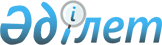 Алакөл ауданы бойынша дауыс беруді өткізу және дауыс санау үшін сайлау учаскелерін құру туралы
					
			Күшін жойған
			
			
		
					Алматы облысы Алакөл ауданы әкімінің 2015 жылғы 14 қаңтардағы № 1 шешімі. Алматы облысының Әділет департаментінде 2015 жылы 18 ақпанда № 3069 болып тіркелді. Күші жойылды - Алматы облысы Алакөл ауданы әкімінің 2015 жылғы 12 тамыздағы № 11 шешімімен
      Ескерту. Күші жойылды – Алматы облысы Алакөл ауданы әкімдігінің 12.08.2015 № 11 шешімімен.

      РҚАО ескертпесі.

      Құжаттың мәтінінде түпнұсқасының пунктуациясы мен орфографиясы сақталған.
      "Қазақстан Республикасындағы сайлау туралы" 1995 жылғы 28 қыркүйектегі Қазақстан Республикасының Конституциялық Заңының 23-бабының  1-тармағына, "Қазақстан Республикасындағы жергілікті мемлекеттік басқару және өзін-өзі басқару туралы" 2001 жылғы 23 қаңтардағы Қазақстан Республикасының Заңының 33-бабының  2-тармағына сәйкес, аудан әкімі ШЕШІМ ҚАБЫЛДАДЫ:
      1. Алакөл ауданы бойынша дауыс беруді өткізу және дауыс санау үшін сайлау учаскелері  қосымшаға сәйкес құрылсын.
      2. Осы шешімнің орындалуын бақылау аудан әкімінің орынбасары Қанағатов Дәурен Орынбайұлына жүктелсін.
      3. Аудан әкімінің аппарат басшысы Сақмолдин Саят Сарқытбайұлына осы шешімді әділет органдарында мемлекеттік тіркелгеннен кейін ресми және мерзімді баспа басылымдарында, сондай-ақ Қазақстан Республикасының Үкіметі белгілеген интернет-ресурста және аудан әкімдігінің интернет-ресурсында жариялау жүктелсін.
      4. Осы шешім әділет органдарында мемлекеттік тіркелген күннен бастап күшіне енеді және алғашқы ресми жарияланған күнінен кейін күнтізбелік он күн өткен соң қолданысқа енгізіледі. Алакөл ауданы бойынша дауыс беруді өткізу және дауыс санау үшін құрылған сайлау учаскелері
      1. № 44 сайлау учаскесі 
      Орталығы: Үшарал қаласы, Жеңіс көшесі № 83, Үшарал қаласының № 2 орта мектебі мектеп жасына дейінгі шағын орталығы бар.
      Шекарасы: Үшарал қаласы, Жамбыл, Құрманғазы Сағырбайұлы, Б. Майлин, Шәкәрім, Ғ.Мүсірепов, Төле би № 2-ден 146-ға дейін (жұп жағы), № 1-ден 87-ге дейін (тақ жағы), Б. Момышұлы № 2-ден 98-ге дейін (жұп жағы), Б. Ыдырышұлы № 2-ден 28-ге дейін (жұп жағы), № 1-ден 59-ға дейін (тақ жағы), Т. Қарайғанов № 2-ден 44-ке дейін (жұп жағы), № 1-ден 51-ге дейін (тақ жағы), Абылайхан № 2-ден 40-қа дейін (жұп жағы), № 1-ден 39-ға дейін (тақ жағы), Тощенко № 2-ден 40-қа дейін (жұп жағы), № 1-ден 37-ге дейін (тақ жағы), Бексұлтан төре № 2-ден 30-ға дейін (жұп жағы), № 3-тен 37-ге дейін (тақ жағы), Абай № 9-дан 21-ге дейін (тақ жағы), Жеңіс № 2-ден 146-ға дейін (жұп жағы), №1-ден 129-ға дейін (тақ жағы), Қабанбай батыр № 2-ден 90-ға дейін (жұп жағы), № 1-ден 93-ке дейін (тақ жағы), Кашлаков № 2-ден 70-ке дейін (жұп жағы), № 1-ден 91-ге дейін (тақ жағы) көшелері.
      2. № 45 сайлау учаскесі 
      Орталығы: Үшарал қаласы, Жеңіс көшесі № 168, Үшарал қаласындағы педагог Мұхаметбай Мыңбайұлы атындағы орта мектебі.
      Шекарасы: Үшарал қаласы, Жұбанов, Стебляков, Сейфуллин, Жексембаев, Б. Момышұлы № 100-ден 186-ға дейін (жұп жағы), Қабанбай батыр № 92-ден 216-ға дейін (жұп жағы), № 95-тен 195-ке дейін (тақ жағы), Жеңіс № 131-ден 213-ке дейін (тақ жағы), № 148-ден 232-ге дейін (жұп жағы), Төле би № 89-дан 177-ге дейін (тақ жағы), № 148-ден 210-ға дейін (жұп жағы), Кашлаков № 72-ден 162-ге дейін (жұп жағы), № 93-тен 169-ға дейін (тақ жағы), Абай № 2-ден 16-ға дейін (жұп жағы), Безродных № 2-ден 12-ге дейін (жұп жағы), Д. Қонаев № 3-тен 27-ге дейін (тақ жағы), № 4-тен 36-ға дейін (жұп жағы), І. Жансүгіров № 1-ден 37-ге дейін (тақ жағы), № 2-ден 36-ға дейін (жұп жағы), Тиірменов № 2-ден 20-ға дейін (жұп жағы), № 1-ден 27-ге дейін (тақ жағы), Дулепов № 1-ден 23-ге дейін (тақ жағы) көшелері.
      3. № 46 сайлау учаскесі 
      Орталығы: Үшарал қаласы, Жеңіс көшесі № 125, Абай атындағы қазақ орта мектебі мектеп жасына дейінгі шағын орталығы бар.
      Шекарасы: Үшарал қаласы, 8-март, Амангелді, Ә. Әлімжанов, Б. Момышұлы № 1-ден 95-ке дейін (тақ жағы), Бөгенбай батыр № 2-ден 58-ге дейін (жұп жағы), № 1-ден 53-ке дейін (тақ жағы), Садық Құсайын № 2-ден 58-ге дейін (жұп жағы), № 7-ден 59-ға дейін (тақ жағы), Қажымұқан № 1-ден 10-ға дейін, Әлібаев № 8-ден 74-ке дейін (жұп жағы), № 13-тен 81-ге дейін (тақ жағы), Жастар № 1-ден 21-ге дейін (тақ жағы), Ш. Қалдаяқов № 2-ден 8-ге дейін (жұп жағы), № 1-ден 3-ке дейін (тақ жағы), Абылайхан № 42-ден 94-ке дейін (жұп жағы), № 41-ден 113-ке дейін (тақ жағы), Тощенко № 42-ден 100-ге дейін (жұп жағы), № 39-дан 107-ге дейін (тақ жағы), Бексұлтан төре № 32-ден 94-ке дейін (жұп жағы), № 39-дан 87-ге дейін (тақ жағы), Абай № 23-тен 61-ге дейін (тақ жағы), Қарайғанов № 46-дан 60-қа дейін (жұп жағы), № 50-ден 95-ке дейін (тақ жағы) көшелері. 
      4. № 47 сайлау учаскесі 
      Орталығы: Үшарал қаласы, Садық Құсайн көшесі № 79, Үшарал қаласындағы № 1 орта мектебі.
      Шекарасы: Үшарал қаласы, Алтынсарин, Әлібаев № 82-ден 116-ға дейін, Садық Құсайын № 60-тан 116-ға дейін (жұп жағы) № 61-ден 87-ге дейін (тақ жағы), Бөгенбай батыр № 55-дан 153-ге дейін (тақ жағы), № 60-тан 156-ға дейін (жұп жағы), Д. Қонаев № 29-дан 71-ге дейін (тақ жағы), Панфилов № 1-ден 53-ке дейін (тақ жағы), № 2-ден 66-ға дейін (жұп жағы), Безродных № 21-ден 61-ге дейін (тақ жағы), Қ. Сәтпаев № 1-ден 23-ке дейін (тақ жағы), № 2-ден 38-ге дейін (жұп жағы) Тиірменов № 22-ден 30-ға дейін (жұп жағы), Дулепов № 25-тен 29-ға дейін, І. Жансүгіров № 38-ден 56-ға дейін (жұп жағы), № 39-дан 47-ге дейін (тақ жағы), Абай № 18-ден 50-ге дейін (жұп жағы), Б. Момышұлы № 97-ден 207-ге дейін (тақ жағы), Ш. Қалдаяқов № 5-тен 13-ке дейін (тақ жағы), № 10-нан 18-ге дейін (жұп жағы) көшелері.
      5. № 48 сайлау учаскесі 
      Орталығы: Үшарал қаласы, Жалбы-би көшесі № 23, Талапкер орта мектебі мектеп жасына дейінгі шағын орталығы бар.
      Шекарасы: Үшарал қаласы, Жалбы-би, Исмаилов, Шуақов, Гагарин, Достық, М. Мәметова, Д. Нұрпейісова, Иванов, Ш. Уәлиханов, Рязанов, М. Әуезов, Мамырбек Болысбайұлы, Дулатов, Қазақстан, Нұрмұхамбетов, Самал көшелері, Үшарал қаласының солтүстік-шығыс бөлігі Үшарал-Достық автотрассасына дейін, № 3 тауарлы-сүт фермасы. 
      6. № 49 сайлау учаскесі 
      Орталығы: Үшарал қаласы, Дулепов көшесі № 18, Алакөл гуманитарлық-техникалық колледжі.
      Шекарасы: Үшарал қаласы, С. Мұқанов, Омарұлы, Әл-Фараби, Қасымжанов, Желтоқсан, Омаров, Ш. Айманов, Т. Рысқұлов, Сыпатай батыр, А. Байтұрсынов, Бектұров, Жандосов, Орманов, Дулепов № 2-ден 18-ге дейін (жұп жағы), Қабанбай батыр № 225-тен 281-ге дейін (тақ жағы), № 218-ден 256-ға дейін (жұп жағы), Жеңіс № 238-ден 268-ге дейін (жұп жағы), № 213-тен 227-ге дейін (тақ жағы), Панфилов № 68-ден 96-ға дейін (жұп жағы), № 55-тен 119-ға дейін (тақ жағы) көшелері. 
      7. № 50 сайлау учаскесі 
      Орталығы: Үшарал қаласы, № 1 әскери қалашығы, № 40398 әскери бөлім штабы. 
      Шекарасы: Үшарал қаласы, Үшарал гарнизоны № 1 және № 2 әскери қалашықтар аумағы.
      8. № 51 сайлау учаскесі 
      Орталығы: Бесағаш ауылы, Ы. Алтынсарин көшесі № 1, фельдшерлік-акушерлік пункті.
      Шекарасы: Бесағаш ауылының аумағы.
      9. № 52 сайлау учаскесі 
      Орталығы: Ынталы ауылы, Жеңіс көшесі № 7, Ынталы ауылының мәдениет үйі.
      Шекарасы: Ынталы ауылының аумағы.
      10. № 53 сайлау учаскесі 
      Орталығы: Қарабұлақ ауылы, Қарабұлақ орта мектебі мектеп жасына дейінгі шағын орталығы бар.
      Шекарасы: Қарабұлақ ауылының аумағы.
      11. № 54 сайлау учаскесі 
      Орталығы: Жанама ауылы, Ақпаев көшесі № 7, Жанама қазақ орта мектебі мектеп жасына дейінгі шағын орталығы бар.
      Шекарасы: Жанама, Ескі Жанама ауылдарының аумағы.
      12. № 55 сайлау учаскесі 
      Орталығы: Еңбекші ауылы, Әуезов көшесі № 29, Еңбекші ауылының мәдениет үйі.
      Шекарасы: Еңбекші ауылының аумағы.
      13. № 56 сайлау учаскесі 
      Орталығы: Ж. Балапанов ауылы, С. Оразбеков көшесі № 1, Қызылащы орта мектебі мектеп жасына дейінгі шағын орталығы бар.
      Шекарасы: Ж. Балапанов ауылының аумағы.
      14. № 57 сайлау учаскесі 
      Орталығы: Арқарлы ауылы, А. Рахимов көшесі № 5, Арқарлы ауылдық клубы.
      Шекарасы: Арқарлы ауылының аумағы.
      15. № 58 сайлау учаскесі 
      Орталығы: Қазақстан ауылы, Т. Рысқұлов көшесі № 1, Қабанбай батыр атындағы орта мектебі мектеп жасына дейінгі шағын орталығы бар. 
      Шекарасы: Қазақстан ауылының аумағы.
      16. № 59 сайлау учаскесі 
      Орталығы: Бұлақты ауылы, Жамбыл көшесі № 3 А, Бұлақты орта мектебі мектеп жасына дейінгі шағын орталығы бар.
      Шекарасы: Бұлақты ауылының аумағы.
      17. № 60 сайлау учаскесі 
      Орталығы: Бескөл станциясы, Торговая көшесі № 3, Қант зауыты орта мектебі мектеп жасына дейінгі шағын орталығы бар.
      Шекарасы: Бескөл станциясы, Ә. Тәжібаев, Ә. Бейсеуов, Д. Қонаев, Т. Тоқтаров, Р. Маманова көшелері.
      18. № 61 сайлау учаскесі 
      Орталығы: Бескөл станциясы, М. Шоқай көшесі № 1, Бескөл станциясындағы № 14 орта мектебі мектеп жасына дейінгі шағын орталығы бар. 
      Шекарасы: Бескөл станциясы, Ақан сері, Ақын Сара, Қорқыт Ата, Е. Сыпатаев, М. Шоқай, Қобыланды батыр, Н.Тілендинов, Райымбек батыр, Ә. Қастеев, Әл-Фараби, Бейбітшілік, М. Тынышбаев, Достық, Д. Нұрпейісова, Ә. Қабанбаев, Абай, Пушкин, Жібек жолы, Дулепов, Ә. Молдағұлова, М. Мәметова көшелері.
      19. № 62 сайлау учаскесі 
      Ораталығы: Бескөл станциясы, Б. Момышұлы № 92, дәрігерлік амбулатория.
      Шекарасы: Бескөл станциясы, Мұстафа Өзтүрік, Қ. Сатпаев, Н. Әбдіров, Б. Саттарханов, Т. Жүргенов, Құрманғазы Сағырбайұлы, Р. Қошқарбаев, М. Баекенов, А. Нұрмұхамбетов, Жамбыл, Амангелді, Ш. Айманов көшелері.
      20. № 63 сайлау учаскесі 
      Орталығы: Қамысқала ауылы, Б. Момышұлы көшесі № 12, Қамысқала ауылының мәдениет үйі.
      Шекарасы: Қамысқала, Алакөл ауылдарының аумағы. 
      21. № 64 сайлау учаскесі 
      Орталығы: Ақтүбек ауылы, Тастанбек көшесі № 41, Ақтүбек орта мектебі мектеп жасына дейінгі шағын орталығы бар.
      Шекарасы: Ақтүбек ауылының аумағы.
      22. № 65 сайлау учаскесі 
      Орталығы: Қайнар ауылы, Қабанбай батыр көшесі № 3, Қайнар орта мектебі мектеп жасына дейінгі шағын орталығы бар.
      Шекарасы: Қайнар ауылының аумағы.
      23. № 66 сайлау учаскесі 
      Орталығы: Жайпақ ауылы, Әлібаев көшесі № 37, М. Төлебаев атындағы орта мектебі мектеп жасына дейінгі шағын орталығы бар.
      Шекарасы: Жайпақ ауылының аумағы.
      24. № 67 сайлау учаскесі 
      Орталығы: Көктұма ауылы, Безродных көшесі № 32, Көктұма қазақ орта мектебі мектеп жасына дейінгі шағын орталығы бар.
      Шекарасы: Көктұма, Тоқты ауылдарының аумағы.
      25. № 68 сайлау учаскесі 
      Орталығы: Ақши ауылы, Сәкен Сейфуллин атындағы орта мектебі мектеп жасына дейінгі шағын орталығы бар. 
      Шекарасы: Ақши ауылының аумағы.
      26. № 69 сайлау учаскесі 
      Орталығы: Достық кенті, Т. Рысқұлов көшесі № 11, Достық орта мектебі мектеп жасына дейінгі шағын орталығы бар.
      Шекарасы: Достық кенті, Жалаңашкөл, Көктұма станцияларының аумағы.
      27. № 70 сайлау учаскесі 
      Орталығы: Қоңыр ауылы, Қоңыр орта мектебі мектеп жасына дейінгі шағын орталығы бар.
      Шекарасы: Қоңыр ауылының аумағы.
      28. № 71 сайлау учаскесі 
      Орталығы: Ақжар ауылы, Ш. Қалдаяқов көшесі № 1, Ақжар орта мектебі мектеп жасына дейінгі шағын орталығы бар.
      Шекарасы: Ақжар, Майлышат ауылдарының аумағы.
      29. № 72 сайлау учаскесі 
      Орталығы: Екпінді ауылы, Қазақстан көшесі № 84, Екпінді ауылының мәдениет үйі.
      Шекарасы: Екпінді ауылының аумағы.
      30. № 73 сайлау учаскесі 
      Орталығы: Үшқайың ауылы, Т. Абдолдинов көшесі № 6, Ә. Әлімжанов атындағы орта мектебі мектеп жасына дейінгі шағын орталығы бар.
      Шекарасы: Үшқайың, Қарлығаш ауылдарының аумағы.
      31. № 74 сайлау учаскесі 
      Орталығы: Қабанбай ауылы, Абылайхан көшесі № 294, Қабанбай ауылының мәдениет үйі.
      Шекарасы: Қабанбай ауылының оңтүстік-батыс бөлігі, "Восточный" және "Арман" шағын аудандары, Дегтярев № 1-ден 97-ге дейін (тақ жағы), С. Мұқанов № 1-ден 49-ға дейін (тақ жағы) көшелері.
      32. № 75 сайлау учаскесі 
      Орталығы: Қабанбай ауылы, М. Мұратбаев көшесі № 1, № 1 Қабанбай орта мектебі.
      Шекарасы: Қабанбай ауылының орталық бөлігінің барлық көшелері Шынжылы өзеніне дейін, Наурызбай батыр көшесі № 5-тен 41-ге дейін (тақ жағы).
      33. № 76 сайлау учаскесі 
      Орталығы: Қабанбай ауылы, Лопатина көшесі № 38, № 2 Қабанбай орта мектебі мектеп жасына дейінгі шағын орталығы бар.
      Шекарасы: Қабанбай ауылының солтүстік бөлігі, Наурызбай батыр № 6-дан 18-ге дейін (жұп жағы), Бөгенбай батыр № 1-ден 111-ге дейін (тақ жағы), № 6-дан 158-ге дейін (жұп жағы), Иванченко № 2-ден 64-ке дейін (жұп жағы) көшелері, "Борша" шағын ауданы, Жамбыл ауылының аумағы.
      34. № 77 сайлау учаскесі 
      Орталығы: Жыланды ауылы, Қазанғапов көшесі № 63, Жыланды ауылының мәдениет үйі.
      Шекарасы: Жыланды, Майқан, Шынжылы ауылдарының аумағы.
      35. № 78 сайлау учаскесі 
      Орталығы: Әшім ауылы, Әшім ауылының пошта байланыс бөлімшесі.
      Шекарасы: Әшім ауылының аумағы.
      36. № 79 сайлау учаскесі 
      Орталығы: Көкжар ауылы, Көкжар ауылының пошта байланыс бөлімшесі.
      Шекарасы: Көкжар ауылының аумағы.
      37. № 80 сайлау учаскесі 
      Орталығы: Лепсинск ауылы, Ш.Уәлиханов көшесі № 1, Лепсинск ауылының мәдениет үйі. 
      Шекарасы: Лепсинск, Шымбұлақ, Байзерек, Жүнжүрек ауылдарының аумағы.
      38. № 81 сайлау учаскесі 
      Орталығы: Көлбай ауылы, Құрманов көшесі № 38, Көлбай орта мектебі мектеп жасына дейінгі шағын орталығы бар.
      Шекарасы: Көлбай, Әлемді ауылдарының аумағы.
      39. № 82 сайлау учаскесі 
      Орталығы: Қызылқайың ауылы, Мектеп көшесі № 10, Қызылқайың орта мектебі мектеп жасына дейінгі шағын орталығы бар.
      Шекарасы: Қызылқайың ауылының аумағы.
      40. № 83 сайлау учаскесі 
      Орталығы: Теректі ауылы, Н. Ысқақ көшесі № 1, Теректі орта мектебі мектеп жасына дейінгі шағын орталығы бар.
      Шекарасы: Теректі ауылының аумағы.
      41. № 84 сайлау учаскесі 
      Орталығы: Сапақ ауылы, Интернациональная көшесі № 1, Герасимовка орта мектебі.
      Шекарасы: Сапақ ауылының аумағы.
      42. № 85 сайлау учаскесі 
      Орталығы: Бибақан ауылы, фельдшерлік пункті.
      Шекарасы: Бибақан ауылының аумағы.
      43. № 86 сайлау учаскесі 
      Орталығы: Тоқжайлау ауылы, Тоқжайлау ауылының мәдениет үйі.
      Шекарасы: Тоқжайлау ауылының аумағы.
      44. № 87 сайлау учаскесі 
      Орталығы: Айпара ауылы, фельдшерлік-акушерлік пункті.
      Шекарасы: Айпара ауылының аумағы.
      45. № 88 сайлау учаскесі 
      Орталығы: Үшбұлақ ауылы, Ж. Бакіжан көшесі № 1, Үшбұлақ ауылының мәдениет үйі.
      Шекарасы: Үшбұлақ, Кеңес ауылдарының аумағы.
      46. № 89 сайлау учаскесі 
      Орталығы: Үшарал қаласы, сарбаздар казармасының ғимараты.
      Шекарасы: Үшарал қаласы, № 40398 әскери бөлім аумағы. 
      47. № 90 сайлау учаскесі 
      Орталығы: Үшарал қаласы, сарбаздар клубының ғимараты.
      Шекарасы: Үшарал қаласы, № 2484 әскери бөлім аумағы. 
      48. № 91 сайлау учаскесі 
      Орталығы: Шындалы шекара заставасы, сарбаздар казармасының ғимараты.
      Шекарасы: Шындалы шекара заставасының аумағы.
      49. № 92 сайлау учаскесі 
      Орталығы: Ырғайты заставасы, сарбаздар казармасының ғимараты.
      Шекарасы: Ырғайты заставасының аумағы.
      50. № 93 сайлау учаскесі 
      Орталығы: Үйгентас заставасы, сарбаздар казармасының ғимараты.
      Шекарасы: Үйгентас заставасының аумағы.
					© 2012. Қазақстан Республикасы Әділет министрлігінің «Қазақстан Республикасының Заңнама және құқықтық ақпарат институты» ШЖҚ РМК
				
      Аудан әкімі

Ә. Жақанбаев
"Алакөл ауданы бойынша дауыс беруді өткізу және дауыс санау үшін сайлау учаскелерін құру туралы" Алакөл ауданы әкімінің 2015 жылғы "14" 01 № 1 шешіміне қосымша